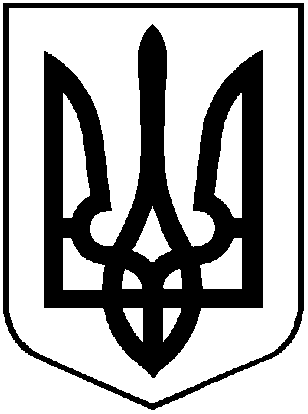 УКРАЇНАХМІЛЬНИЦЬКА МІСЬКА РАДАВІННИЦЬКОЇ ОБЛАСТІ                                                   Виконавчий комітет                                       Р І Ш Е Н Н Я      від  «19» серпня   2021 року                                                            №433Про внесення змін до рішеннявиконавчого комітету Хмільницької міської радивід 21.01.2021 р. №73«Про встановлення лімітів споживанняенергоносіїв та водопостачання бюджетним установам Хмільницької міської територіальної громади  на 2021 рік» (зі змінами)	Розглянувши службову записку начальника загального відділу міської ради від 10.08.2021 року №3371/01-20, щодо внесення змін до встановлених лімітів споживання енергоносіїв та водопостачання на 2021 рік у зв’язку із збільшенням навантаження на систему електропостачання у виконавчих органах міської ради та збільшення опалювальної площі (реорганізація сільських рад шляхом приєднання до Хмільницької міської ради; оренда адміністративного приміщення по вул. Пушкіна, 17; адміністративне приміщення по вул. Столярчука, 15), керуючись ст.ст. 28, 59 Закону України «Про місцеве  самоврядування в Україні», виконком міської радиВ И Р І Ш И В:Внести зміни до рішення виконавчого комітету Хмільницької міської ради від 21.01.2021 року №73 "Про встановлення лімітів споживання енергоносіїв та водопостачання бюджетним установам Хмільницької міської територіальної громади на 2021 рік" (зі змінами):Затвердити ліміти споживання енергоносіїв та водопостачання на 2021 рік виконкому міської ради за  КТКВКМБ 0210150:- оплата електроенергії за КЕКВ 2273 - 117877 кВт;- оплата природного газу за КЕКВ 2274 – 52086 м3.2. Додаток 1 до рішення виконавчого комітету Хмільницької міської ради від 23.06.2021 року №333 "Ліміти споживання енергоносіїв та водопостачання у натуральних показниках, виходячи з асигнувань, затверджених в кошторисах бюджетних установ на 2021 рік", викласти у новій редакції (додається).3. Додаток 1 до рішення виконавчого комітету Хмільницької міської ради від 23.06.2021 року №333 "Ліміти споживання енергоносіїв та водопостачання у натуральних показниках, виходячи з асигнувань, затверджених в кошторисах бюджетних установ на 2021 рік" в попередній редакції визнати таким, що втратив чинність.4. Загальному відділу міської ради у документах постійного зберігання зазначити факт та підставу внесення змін, та втрати чинності документа, зазначеного у пунктах 1- 3 цього рішення.5. Контроль за виконанням цього рішення покласти на заступників міського голови з питань діяльності виконавчих органів міської ради згідно розподілу обов’язків. В.о. міського голови, заступник міського голови з питань діяльності виконавчих органів міської ради                                     Сергій РЕДЧИК                                                                             Додаток 1										  				                                       до рішення виконавчого комітету Хмільницької  міської ради                                      від  19 серпня  2021р. №433ЛІМІТИ СПОЖИВАННЯ ЕНЕРГОНОСІЇВ ТА ВОДОПОСТАЧАННЯ УНАТУРАЛЬНИХ ПОКАЗНИКАХ, ВИХОДЯЧИ З АСИГНУВАНЬ ЗАТВЕРДЖЕНИХ В КОШТОРИСАХБЮДЖЕТНИХ УСТАНОВ НА 2021 РІККеруючий справами виконкому                                                                                                  Сергій МАТАШКТКВКМБ            Найменування  розпорядників 2272 Водопостачання та водовідведення2273Електроенергія2274 Природний газ2275Інші Енергоносії 2275Інші Енергоносії КТКВКМБ            Найменування  розпорядників 2272 Водопостачання та водовідведення2273Електроенергія2274 Природний газДроваВугілля, м³кВтм³м³т0210150Виконком міської ради 5501178775208667,553Управління праці та соціального захисту населення  Хмільницької міської ради3501882320600--0810160Керівництво і управління3001500015000--0813104Територіальний центр соціального обслуговування (надання соціальних послуг) Хмільницької міської ради3425004300--0813121Хмільницький міський центр соціальних служб1613231300--Управління освіти, молоді та спорту Хмільницької міської ради  всього, в тому числі:112709041805281302427,22550610160Керівництво і управління3431403080--0611010Дошкільні заклади освіти7000315090162300361,2150611021Загальноосвітні заклади380055605033800020662400611070Позашкільні заклади освіти1001180050000611141            Інші заклади  освіти:4864304700--0611141            Централізована бухгалтерія3040502750--0611141            Групи централізованого господарського обслуговування1823801950--0611151Інклюзивно-ресурсний центр66400400--0611160Центр професійного розвитку педагогічних працівників2221702000--0615031Дитячо - юнацька спортивна школа 200910012650--Відділ культури і туризму Хмільницької міської ради38210801562280--1010160Керівництво і управління271580755--1011080КПНЗ «Хмільницька школа мистецтв»120422010200--1014030Забезпечення діяльності  бібліотек90334507835--1014040Забезпечення діяльності  музеїв і виставок-7315---1014060Забезпечення діяльності  палаців і будинків культури, клубів, центрів дозвілля та інших клубних закладів1456145043490--3710160Фінансове управління Хмільницької міської ради6662943024--1210160Управління житлово-комунального господарства та комунальної власності Хмільницької міської ради8060004000-- РАЗОМ1269811611896701202494,75258